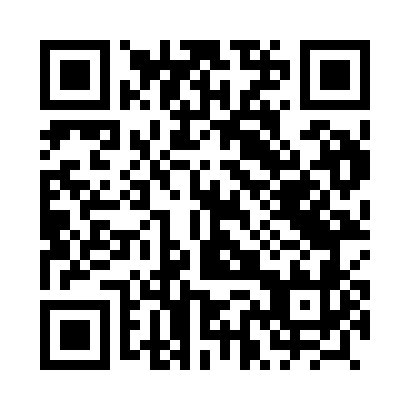 Prayer times for Boguniewko, PolandWed 1 May 2024 - Fri 31 May 2024High Latitude Method: Angle Based RulePrayer Calculation Method: Muslim World LeagueAsar Calculation Method: HanafiPrayer times provided by https://www.salahtimes.comDateDayFajrSunriseDhuhrAsrMaghribIsha1Wed2:405:1912:495:588:2010:472Thu2:375:1712:495:598:2210:503Fri2:365:1512:496:008:2310:544Sat2:355:1412:496:018:2510:555Sun2:345:1212:496:028:2710:556Mon2:335:1012:496:038:2810:567Tue2:335:0812:496:048:3010:578Wed2:325:0612:496:058:3210:589Thu2:315:0412:496:068:3310:5810Fri2:305:0312:486:078:3510:5911Sat2:305:0112:486:088:3711:0012Sun2:294:5912:486:098:3811:0013Mon2:284:5812:486:108:4011:0114Tue2:284:5612:486:118:4211:0215Wed2:274:5512:486:128:4311:0216Thu2:274:5312:486:138:4511:0317Fri2:264:5212:496:138:4611:0418Sat2:254:5012:496:148:4811:0419Sun2:254:4912:496:158:4911:0520Mon2:244:4712:496:168:5111:0621Tue2:244:4612:496:178:5211:0622Wed2:234:4512:496:188:5411:0723Thu2:234:4312:496:198:5511:0824Fri2:224:4212:496:198:5711:0825Sat2:224:4112:496:208:5811:0926Sun2:224:4012:496:218:5911:1027Mon2:214:3912:496:229:0111:1028Tue2:214:3812:496:239:0211:1129Wed2:214:3712:506:239:0311:1230Thu2:204:3612:506:249:0411:1231Fri2:204:3512:506:259:0511:13